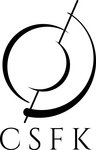 Csillagászati és Földtudományi KutatóközpontPályázatot hirdet az alábbi állás betöltésére:Számviteli ügyintézőFőbb feladatok, munkák:bejövő és kimenő számlák ellenőrzése, rögzítése, kontírozásakapcsolódó analitikus nyilvántartások vezetéserészvétel a könyvelési feladatok ellátásábanhavi, negyedéves és éves beszámolókhoz, riportokhoz adatszolgáltatásállamháztartási és államháztartáson kívüli kapcsolódó adatszolgáltatások összeállításapénzügyi, adminisztratív feladatok ellátásaAz álláshoz tartozó elvárások:pénzügyi-számviteli ügyintézői képesítés és/vagy mérlegképes könyvelő végzettség1-3 év szakmai tapasztalatprecíz, önálló munkavégzés,kiváló probléma-felismerő és megoldó készség, nyitottságmagabiztos számítógépes ismeretek (MS Office magas szintű ismerete)munkakörhöz kapcsolódó számviteli és adó szabályok magas szintű, naprakész ismeretecsapatban való munkavégzésAz állás betöltéséhez előnyt jelent:EcoStat ismereteÁllamháztartási számvitelben való jártasságAmit kínálunk:akár azonnali munkakezdésrészmunkaidő/teljes munkaidőszínvonalas irodai környezetversenyképes, stabil bérezés, hosszú távú munkalehetőség fiatalos és inspiráló csapatváltozatos, összetett és kihívást jelentő feladatokÁllás, munka területe(i):Pénzügy, KönyvelésPénzügyi asszisztens, MunkatársSzükséges tapasztalat:1-3 év szakmai tapasztalatSzükséges végzettség:KözépiskolaSzükséges nyelvtudás:Angol (Alapfok/társalgási szint)Foglalkoztatás jellege:Teljes munkaidőRészmunkaidőMunkavégzés helye:1121 Budapest, Konkoly-Thege Miklós út 15-17.Jelentkezés módja:Fényképes önéletrajz küldése a hr@csfk.org e-mail címre. 